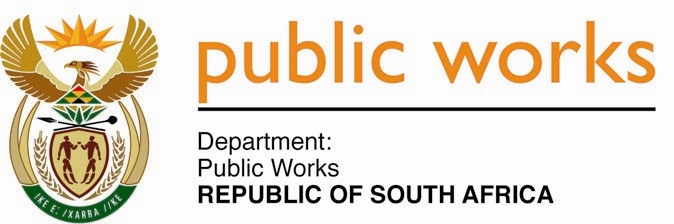 MINISTRY PUBLIC WORKSREPUBLIC OF SOUTH AFRICA Department of Public Works l Central Government Offices l 256 Madiba Street l Pretoria l Contact: +27 (0)12 406 2034 l +27 (0)12 406 1224Private Bag X9155 l CAPE TOWN, 8001 l RSA 4th Floor Parliament Building l 120 Plain Street l CAPE TOWN l Tel: +27 21 468 6900 Fax: +27 21 462 4592 www.publicworks.gov.za NATIONAL ASSEMBLYWRITTEN REPLYQUESTION NUMBER:					        		2748 [NW3055E]INTERNAL QUESTION PAPER NO.:					No. 32 of 2017DATE OF PUBLICATION:					        		08 SEPTEMBER 2017DATE OF REPLY:								     SEPTEMBER 20172748.	Mr D Bergman (DA) asked the Minister of Public Works:Has he been informed of any lessees who are in arrears with their rent for properties leased from his department; if so, (a) what are the relevant details, (b) what action has been taken to recover the outstanding amounts and (c) are the specified tenants still occupying the property?								NW3055E_________________________________________________________________________The Minister of Public Works:	REPLY:There are leases that are in arrears for properties leases from the Department.Please refer to “Annexure A” for (a) the relevant details, (b) the actions taken and (c) the specific tenant details. 